Протоколзаседания МПО учителей музыкиот 30 ноября 2020 г.       Присутствовало: 7 человекМесто проведения: РИМЦ, онлайн«Использование современных образовательных технологий в практической деятельности».Повестка дня:Организационные вопросы.Круглый стол на тему: «Использование различных платформ и Интернет-ресурсов на уроках музыки в условиях дистанционного обучения».     Встреча с педагогами прошла по теме «Использование современных образовательных технологий в практической деятельности» на базе районного методического центра, онлайн. По первому вопросу руководитель МПО Поносова Т.П. напомнила тему, цель, задачи работы МПО учителей музыки на 2020-2021 уч.год. Ознакомила с сайтом МБОУ «ВОК», где будет представлена информация о работе методической сети. Напомнила о том, чтобы передавали информацию о конкурсах, играх, олимпиадах и т.п. в виде сертификатов, дипломов, презентаций.По второму вопросу «Использование различных платформ и Интернет-ресурсов на уроках музыки в условиях дистанционного обучения» Попонина Анна Андреевна поделилась опытом работы. Показала как можно работать с д.з в электронном журнале ЭПОС.школа. Продемонстрировала приложение kahoot, разработала задания, учителя сами поиграли. Всем понравилось данное приложение. Решение:Принять к сведению информацию.Использовать полученную информацию на уроках и во внеурочное время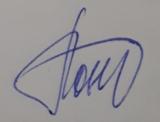                                      Руководитель МПО учителей музыки                         Т.П. Поносова